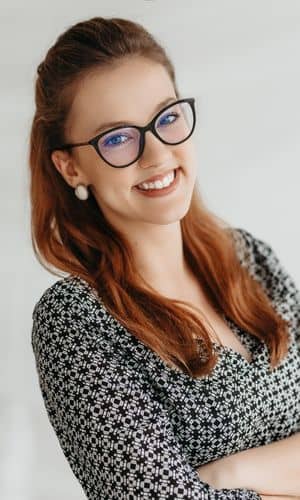 Esperienze ProfessionaliFashion DesignerLetizia Moda | Febbraio 2020 – Settembre 2022Per una nota casa di alta moda mi sono occupata di fashion design per abbigliamento femminile:    studio delle tendenze di moda                                 selezione di colori e ricerca tessuti                         supervisione della produzione finale                     creazione di mood e outfit per partecipazione a concorsi di moda nazionali e internazionali                  creazione schede tecnichePersonal ShopperLibera Professionista | Giugno 2018 – in corsoPer circa 120 clienti totali, mi occupo di:                    analisi di immagine preliminare                                accompagnare il cliente in tour di shopping nei negozi fisici e online                                                         consigliare cosa e dove comprare, per avere il prodotto migliore al prezzo più basso                         suggerire abbinamenti e combinazioni di outfit                     fornire consigli su colori, tessuti e vestibilitàIstituto Superiore di Moda | ComoCorso Triennale in Fashion Design | 2019 Liceo Artistico Pigmalione | ComoIndirizzo Moda | 83/100 | 2015LingueItaliano: MadrelinguaInglese: IntermedioSoft SkillsCreativitàEmpatiaLeadership PrecisioneAbilità relazionaliLavoro sotto stressRispetto scadenzePaolaBoschiPaolaBoschiEsperienze ProfessionaliFashion DesignerLetizia Moda | Febbraio 2020 – Settembre 2022Per una nota casa di alta moda mi sono occupata di fashion design per abbigliamento femminile:    studio delle tendenze di moda                                 selezione di colori e ricerca tessuti                         supervisione della produzione finale                     creazione di mood e outfit per partecipazione a concorsi di moda nazionali e internazionali                  creazione schede tecnichePersonal ShopperLibera Professionista | Giugno 2018 – in corsoPer circa 120 clienti totali, mi occupo di:                    analisi di immagine preliminare                                accompagnare il cliente in tour di shopping nei negozi fisici e online                                                         consigliare cosa e dove comprare, per avere il prodotto migliore al prezzo più basso                         suggerire abbinamenti e combinazioni di outfit                     fornire consigli su colori, tessuti e vestibilitàIstituto Superiore di Moda | ComoCorso Triennale in Fashion Design | 2019 Liceo Artistico Pigmalione | ComoIndirizzo Moda | 83/100 | 2015LingueItaliano: MadrelinguaInglese: IntermedioSoft SkillsCreativitàEmpatiaLeadership PrecisioneAbilità relazionaliLavoro sotto stressRispetto scadenzeFashion DesignerFashion DesignerEsperienze ProfessionaliFashion DesignerLetizia Moda | Febbraio 2020 – Settembre 2022Per una nota casa di alta moda mi sono occupata di fashion design per abbigliamento femminile:    studio delle tendenze di moda                                 selezione di colori e ricerca tessuti                         supervisione della produzione finale                     creazione di mood e outfit per partecipazione a concorsi di moda nazionali e internazionali                  creazione schede tecnichePersonal ShopperLibera Professionista | Giugno 2018 – in corsoPer circa 120 clienti totali, mi occupo di:                    analisi di immagine preliminare                                accompagnare il cliente in tour di shopping nei negozi fisici e online                                                         consigliare cosa e dove comprare, per avere il prodotto migliore al prezzo più basso                         suggerire abbinamenti e combinazioni di outfit                     fornire consigli su colori, tessuti e vestibilitàIstituto Superiore di Moda | ComoCorso Triennale in Fashion Design | 2019 Liceo Artistico Pigmalione | ComoIndirizzo Moda | 83/100 | 2015LingueItaliano: MadrelinguaInglese: IntermedioSoft SkillsCreativitàEmpatiaLeadership PrecisioneAbilità relazionaliLavoro sotto stressRispetto scadenze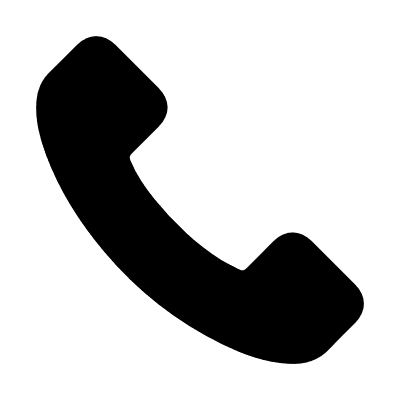 +39 333 123 45 67Esperienze ProfessionaliFashion DesignerLetizia Moda | Febbraio 2020 – Settembre 2022Per una nota casa di alta moda mi sono occupata di fashion design per abbigliamento femminile:    studio delle tendenze di moda                                 selezione di colori e ricerca tessuti                         supervisione della produzione finale                     creazione di mood e outfit per partecipazione a concorsi di moda nazionali e internazionali                  creazione schede tecnichePersonal ShopperLibera Professionista | Giugno 2018 – in corsoPer circa 120 clienti totali, mi occupo di:                    analisi di immagine preliminare                                accompagnare il cliente in tour di shopping nei negozi fisici e online                                                         consigliare cosa e dove comprare, per avere il prodotto migliore al prezzo più basso                         suggerire abbinamenti e combinazioni di outfit                     fornire consigli su colori, tessuti e vestibilitàIstituto Superiore di Moda | ComoCorso Triennale in Fashion Design | 2019 Liceo Artistico Pigmalione | ComoIndirizzo Moda | 83/100 | 2015LingueItaliano: MadrelinguaInglese: IntermedioSoft SkillsCreativitàEmpatiaLeadership PrecisioneAbilità relazionaliLavoro sotto stressRispetto scadenze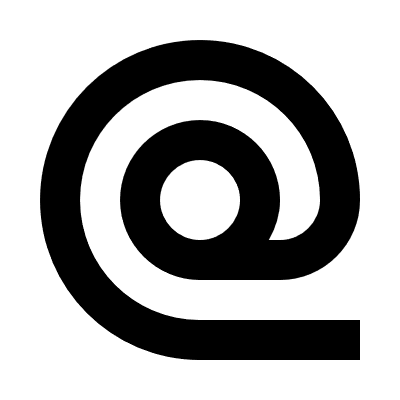 E-mail:paola.boschi@email.comEsperienze ProfessionaliFashion DesignerLetizia Moda | Febbraio 2020 – Settembre 2022Per una nota casa di alta moda mi sono occupata di fashion design per abbigliamento femminile:    studio delle tendenze di moda                                 selezione di colori e ricerca tessuti                         supervisione della produzione finale                     creazione di mood e outfit per partecipazione a concorsi di moda nazionali e internazionali                  creazione schede tecnichePersonal ShopperLibera Professionista | Giugno 2018 – in corsoPer circa 120 clienti totali, mi occupo di:                    analisi di immagine preliminare                                accompagnare il cliente in tour di shopping nei negozi fisici e online                                                         consigliare cosa e dove comprare, per avere il prodotto migliore al prezzo più basso                         suggerire abbinamenti e combinazioni di outfit                     fornire consigli su colori, tessuti e vestibilitàIstituto Superiore di Moda | ComoCorso Triennale in Fashion Design | 2019 Liceo Artistico Pigmalione | ComoIndirizzo Moda | 83/100 | 2015LingueItaliano: MadrelinguaInglese: IntermedioSoft SkillsCreativitàEmpatiaLeadership PrecisioneAbilità relazionaliLavoro sotto stressRispetto scadenzePartita IVAEsperienze ProfessionaliFashion DesignerLetizia Moda | Febbraio 2020 – Settembre 2022Per una nota casa di alta moda mi sono occupata di fashion design per abbigliamento femminile:    studio delle tendenze di moda                                 selezione di colori e ricerca tessuti                         supervisione della produzione finale                     creazione di mood e outfit per partecipazione a concorsi di moda nazionali e internazionali                  creazione schede tecnichePersonal ShopperLibera Professionista | Giugno 2018 – in corsoPer circa 120 clienti totali, mi occupo di:                    analisi di immagine preliminare                                accompagnare il cliente in tour di shopping nei negozi fisici e online                                                         consigliare cosa e dove comprare, per avere il prodotto migliore al prezzo più basso                         suggerire abbinamenti e combinazioni di outfit                     fornire consigli su colori, tessuti e vestibilitàIstituto Superiore di Moda | ComoCorso Triennale in Fashion Design | 2019 Liceo Artistico Pigmalione | ComoIndirizzo Moda | 83/100 | 2015LingueItaliano: MadrelinguaInglese: IntermedioSoft SkillsCreativitàEmpatiaLeadership PrecisioneAbilità relazionaliLavoro sotto stressRispetto scadenze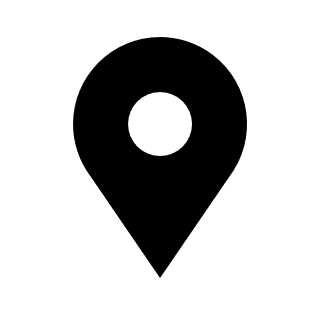 Via Giovanni Pascoli, 7Civiglio (CO)Esperienze ProfessionaliFashion DesignerLetizia Moda | Febbraio 2020 – Settembre 2022Per una nota casa di alta moda mi sono occupata di fashion design per abbigliamento femminile:    studio delle tendenze di moda                                 selezione di colori e ricerca tessuti                         supervisione della produzione finale                     creazione di mood e outfit per partecipazione a concorsi di moda nazionali e internazionali                  creazione schede tecnichePersonal ShopperLibera Professionista | Giugno 2018 – in corsoPer circa 120 clienti totali, mi occupo di:                    analisi di immagine preliminare                                accompagnare il cliente in tour di shopping nei negozi fisici e online                                                         consigliare cosa e dove comprare, per avere il prodotto migliore al prezzo più basso                         suggerire abbinamenti e combinazioni di outfit                     fornire consigli su colori, tessuti e vestibilitàIstituto Superiore di Moda | ComoCorso Triennale in Fashion Design | 2019 Liceo Artistico Pigmalione | ComoIndirizzo Moda | 83/100 | 2015LingueItaliano: MadrelinguaInglese: IntermedioSoft SkillsCreativitàEmpatiaLeadership PrecisioneAbilità relazionaliLavoro sotto stressRispetto scadenzeVia Giovanni Pascoli, 7Civiglio (CO)Esperienze ProfessionaliFashion DesignerLetizia Moda | Febbraio 2020 – Settembre 2022Per una nota casa di alta moda mi sono occupata di fashion design per abbigliamento femminile:    studio delle tendenze di moda                                 selezione di colori e ricerca tessuti                         supervisione della produzione finale                     creazione di mood e outfit per partecipazione a concorsi di moda nazionali e internazionali                  creazione schede tecnichePersonal ShopperLibera Professionista | Giugno 2018 – in corsoPer circa 120 clienti totali, mi occupo di:                    analisi di immagine preliminare                                accompagnare il cliente in tour di shopping nei negozi fisici e online                                                         consigliare cosa e dove comprare, per avere il prodotto migliore al prezzo più basso                         suggerire abbinamenti e combinazioni di outfit                     fornire consigli su colori, tessuti e vestibilitàIstituto Superiore di Moda | ComoCorso Triennale in Fashion Design | 2019 Liceo Artistico Pigmalione | ComoIndirizzo Moda | 83/100 | 2015LingueItaliano: MadrelinguaInglese: IntermedioSoft SkillsCreativitàEmpatiaLeadership PrecisioneAbilità relazionaliLavoro sotto stressRispetto scadenzePrivacyAutorizzo il trattamento dei dati personali contenuti nel mio CV in base all’art. 13 del D. Lgs. 196/2003 e all’art. 13 GDPR 679/16Esperienze ProfessionaliFashion DesignerLetizia Moda | Febbraio 2020 – Settembre 2022Per una nota casa di alta moda mi sono occupata di fashion design per abbigliamento femminile:    studio delle tendenze di moda                                 selezione di colori e ricerca tessuti                         supervisione della produzione finale                     creazione di mood e outfit per partecipazione a concorsi di moda nazionali e internazionali                  creazione schede tecnichePersonal ShopperLibera Professionista | Giugno 2018 – in corsoPer circa 120 clienti totali, mi occupo di:                    analisi di immagine preliminare                                accompagnare il cliente in tour di shopping nei negozi fisici e online                                                         consigliare cosa e dove comprare, per avere il prodotto migliore al prezzo più basso                         suggerire abbinamenti e combinazioni di outfit                     fornire consigli su colori, tessuti e vestibilitàIstituto Superiore di Moda | ComoCorso Triennale in Fashion Design | 2019 Liceo Artistico Pigmalione | ComoIndirizzo Moda | 83/100 | 2015LingueItaliano: MadrelinguaInglese: IntermedioSoft SkillsCreativitàEmpatiaLeadership PrecisioneAbilità relazionaliLavoro sotto stressRispetto scadenze